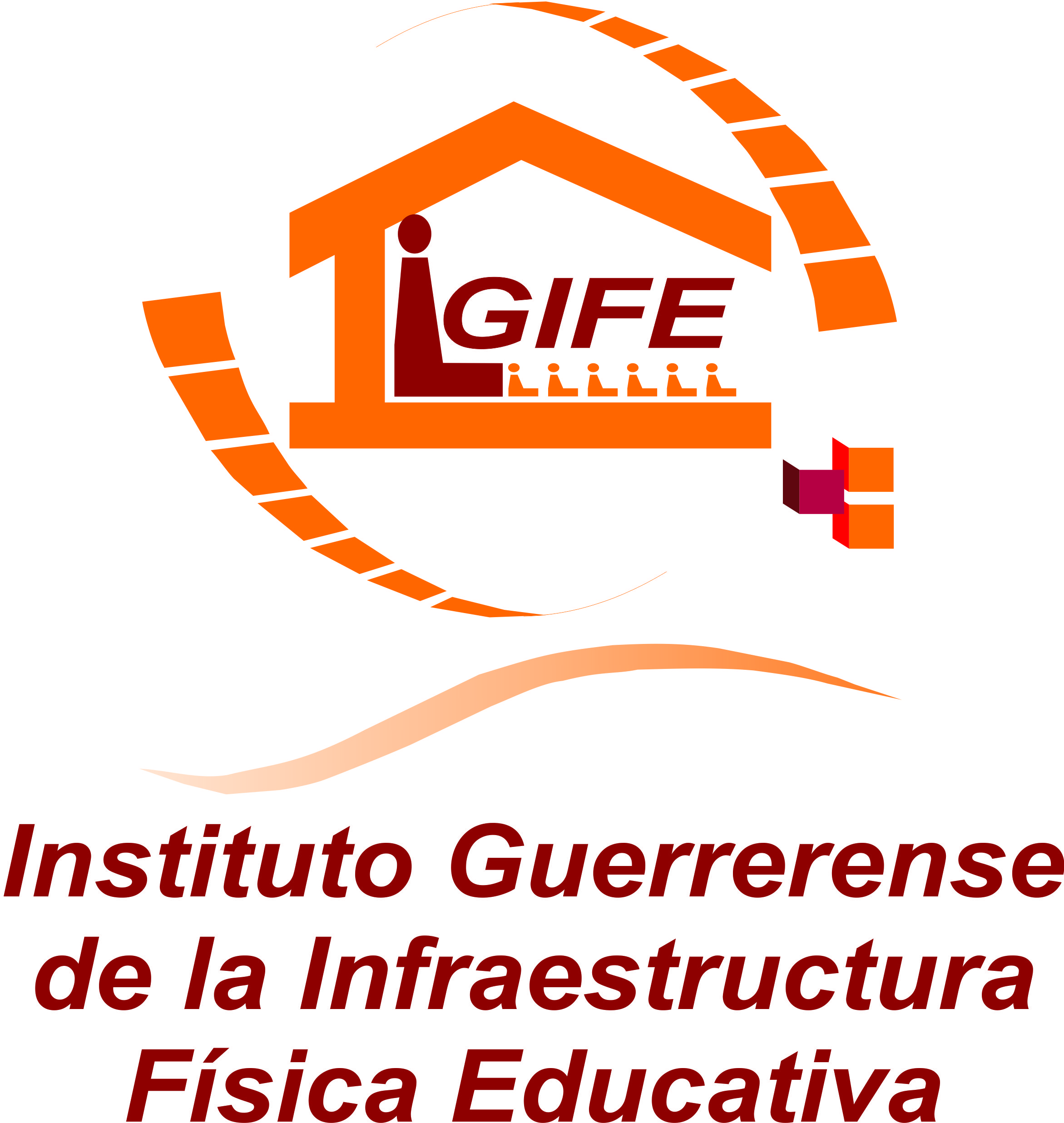 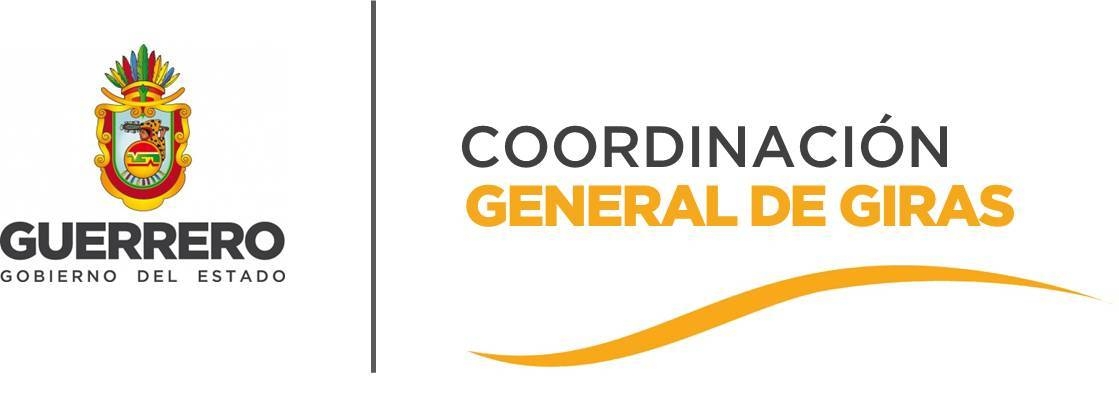 INSTITUTO GUERRERENSE DE LA INFRAESTRUCTURA FISICA EDUCATIVAFormato de programas con recursos concurrente por orden de gobiernoPeriodo (trimestre Enero-Marzo del año 2015)INSTITUTO GUERRERENSE DE LA INFRAESTRUCTURA FISICA EDUCATIVAFormato de programas con recursos concurrente por orden de gobiernoPeriodo (trimestre Enero-Marzo del año 2015)INSTITUTO GUERRERENSE DE LA INFRAESTRUCTURA FISICA EDUCATIVAFormato de programas con recursos concurrente por orden de gobiernoPeriodo (trimestre Enero-Marzo del año 2015)INSTITUTO GUERRERENSE DE LA INFRAESTRUCTURA FISICA EDUCATIVAFormato de programas con recursos concurrente por orden de gobiernoPeriodo (trimestre Enero-Marzo del año 2015)INSTITUTO GUERRERENSE DE LA INFRAESTRUCTURA FISICA EDUCATIVAFormato de programas con recursos concurrente por orden de gobiernoPeriodo (trimestre Enero-Marzo del año 2015)INSTITUTO GUERRERENSE DE LA INFRAESTRUCTURA FISICA EDUCATIVAFormato de programas con recursos concurrente por orden de gobiernoPeriodo (trimestre Enero-Marzo del año 2015)INSTITUTO GUERRERENSE DE LA INFRAESTRUCTURA FISICA EDUCATIVAFormato de programas con recursos concurrente por orden de gobiernoPeriodo (trimestre Enero-Marzo del año 2015)INSTITUTO GUERRERENSE DE LA INFRAESTRUCTURA FISICA EDUCATIVAFormato de programas con recursos concurrente por orden de gobiernoPeriodo (trimestre Enero-Marzo del año 2015)INSTITUTO GUERRERENSE DE LA INFRAESTRUCTURA FISICA EDUCATIVAFormato de programas con recursos concurrente por orden de gobiernoPeriodo (trimestre Enero-Marzo del año 2015)INSTITUTO GUERRERENSE DE LA INFRAESTRUCTURA FISICA EDUCATIVAFormato de programas con recursos concurrente por orden de gobiernoPeriodo (trimestre Enero-Marzo del año 2015)Nombre del ProgramaaFederalFederalEstatalEstatalMunicipalMunicipalOtrosOtrosMontoTotalj=c+e+g+iNombre del ProgramaaDependencia / EntidadbAportación (Monto)cDependencia / EntidaddAportación (Monto)eDependencia / EntidadfAportación (Monto)gDependencia / EntidadhAportación (Monto)iMontoTotalj=c+e+g+iFONDO CONCURS DE LA INV. EN INFRAEST. P/LA EDUC. MED, SUP. 2014SEFINA16,259,022.0016,259,022.00PROGRAMA DE EXPANSION EN LA OFTA. EDUC. PROXOE 2014SEFINA8,000,000.008,000,000.00